ПРОЕКТО внесении изменений в решение Совета сельского поселения Арлановский сельсовет муниципального района Краснокамский район Республики Башкортостан от 28.04.2017 № 137 «Об утверждении Положенияо представлении гражданами, претендующими на замещение должностей муниципальной службы органов местного самоуправления сельского поселения Арлановский сельсовет муниципального районаКраснокамский район Республики Башкортостан, и муниципальными служащими органов местного самоуправления сельского поселения  Арлановский сельсовет муниципального района Краснокамский район Республики Башкортостансведений о доходах, об имуществе и обязательствах имущественного характера»      В целях приведения нормативного правового акта в соответствие с федеральным законодательством, Совет сельского поселения Арлановский сельсовет муниципального района Краснокамский район Республики Башкортостан    р е ш и л:     Внести в решение Совета сельского поселения Арлановский сельсовет муниципального района Краснокамский район Республики Башкортостан от 28 апреля 2017 года № 137 «Об утверждении Положения о представлении гражданами, претендующими на замещение должностей муниципальной службы органов местного самоуправления сельского поселения Арлановский сельсовет муниципального района Краснокамский район Республики Башкортостан, и муниципальными служащими органов местного самоуправления муниципального района Краснокамский район Республики Башкортостан сведений о доходах, об имуществе и обязательствах имущественного характера» следующие изменения:    1. Подпункт «а» пункта 2 Положения о представлении гражданами, претендующими на замещение должностей муниципальной службы органов местного самоуправления сельского поселения Арлановский сельсовет муниципального района Краснокамский район Республики Башкортостан, и муниципальными служащими органов местного самоуправления сельского поселения Арлановский сельсовет муниципального района Краснокамский район Республики Башкортостан сведений о доходах, об имуществе и обязательствах имущественного характера (далее Положение) изложить в следующей редакции:«на гражданина, претендующего на замещение должностей муниципальной службы, включенных в соответствующий перечень, муниципальных служащих, замещающих указанные должности (далее - гражданин)».    2. Абзац 1 пункта 3 Положения изложить в следующей редакции:
  «3. Сведения о доходах, расходах, об имуществе и обязательствах имущественного характера представляются по утвержденной Президентом Российской Федерации форме справки, заполненной с использованием специального программного обеспечения «Справки БК», размещенного на официальном сайте государственной информационной системы в области государственной службы в информационно-телекоммуникационной сети «Интернет»:».    3. Подпункт «а» пункта 3 Положения изложить в следующей редакции:«гражданами - при назначении на должности муниципальной службы, а также о расходах своих супруги (супруга) и несовершеннолетних детей».   4. Подпункт «б» пункта 3 Положения изложить в следующей редакции: «муниципальными служащими, замещающими должности муниципальной службы, а также о расходах своих супруги (супруга) и несовершеннолетних детей - ежегодно, не позднее 30 апреля года, следующего за отчетным».   5. Контроль за исполнением данного решения возложить на постоянную депутатскую комиссию по социально-гуманитарным вопросам.Глава сельского поселения                                                        Р.А.СатаеваБАШКОРТОСТАН РЕСПУБЛИКАҺЫКРАСНОКАМА РАЙОНЫ МУНИЦИПАЛЬ РАЙОНЫ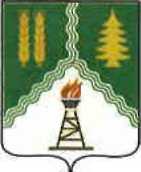 РЕСПУБЛИКА БАШКОРТОСТАНМУНИЦИПАЛЬНЫЙ РАЙОНКРАСНОКАМСКИЙ РАЙОНАРЛАНАУЫЛ СОВЕТЫАУЫЛ БИЛӘМӘҺЕ СОВЕТЫСОВЕТСЕЛЬСКОГО ПОСЕЛЕНИЯАРЛАНОВСКИЙ СЕЛЬСОВЕТ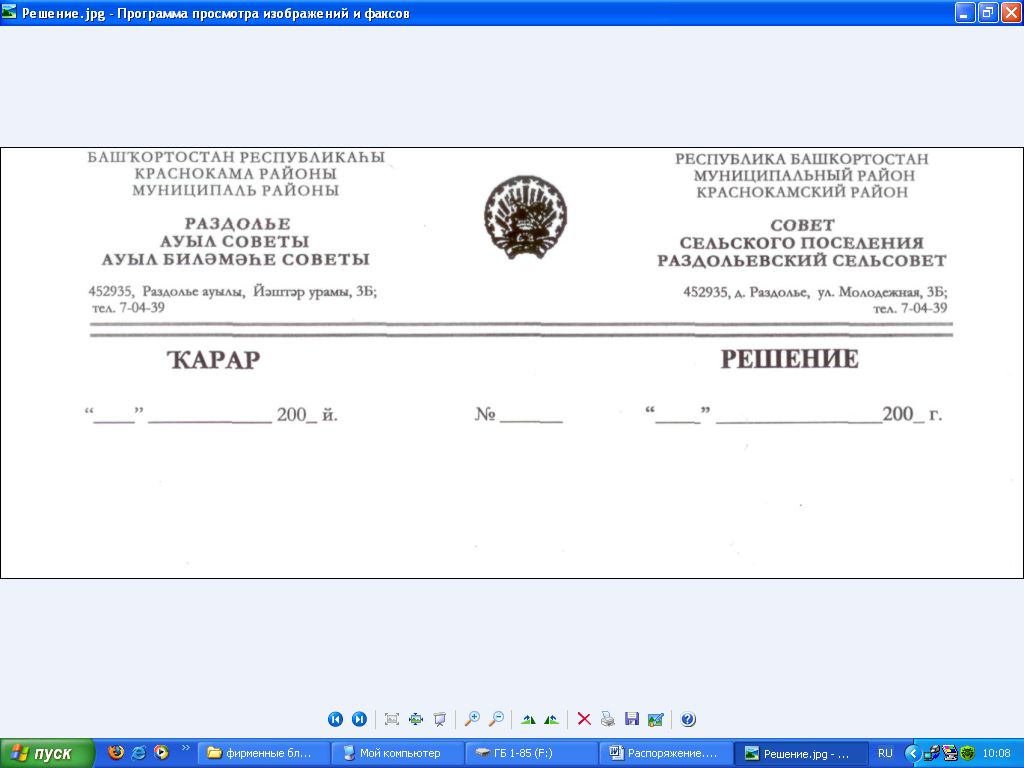 